Рекомендательный список литературы о Великой Отечественной войнеЧтобы читать онлайн книги перейдите по указанным ссылкам.Приятного Вам чтения!Приятного Вам чтения!  Автор: Александр Авраменко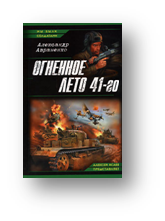   Название: Огненное лето 41-го   http://loveread.ws/read_book.php?id=14375&p=1 Они из тех, кто принял свой первый бой на рассвете 22 июня. Они пройдут войну «от звонка до звонка». Они дойдут до Берлина. Но случится это только четыре года спустя. А пока — им нужно пережить огненное лето 41-го. Два брата — летчик-штурмовик и танкист. Две судьбы, опаленные одной войной. Две жизни, брошенные на весы Великой Победы. Им придется отступать от самой границы — до Москвы и Сталинграда. Гореть в подбитых танках и самолетах. Прорываться из окружений и выкарабкиваться с того света в госпиталях. Испытать горечь первых поражений и радость первых побед. Остановить немцев под Москвой. И погнать их обратно на запад. Они были солдатами. Они сражались за Родину. Они — победили.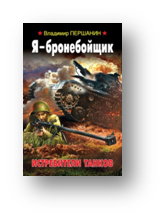 Автор:Владимир ПершанинНазвание: Я - бронебойщик. Истребители танков http://loveread.ws/read_book.php?id=34848&p=1Первый роман об одной из самых опасных воинских профессий - истребителях танков. "Ствол длинный - жизнь короткая" - так говорили на фронте о расчетах противотанковых пушек. А у бронебойщиков продолжительность жизни была еще меньше. Противотанковые ружья системы Дегтярева и Симонова массово появились на передовой в самый тяжкий период войны, в конце 1941 года, когда катастрофические потери артиллерии вынудили сделать ставку на это простое, дешевое оружие. Но за каждую победу, за каждый уничтоженный танк расчеты ПТР платили большой кровью.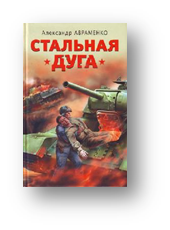 Автор: Александр АвраменкоНазвание: Стальная дуга  http://flibusta.net/b/160158/readГлавные герои книги: два брата — летчик-штурмовик и танкист сражались на фронте с первого дня войны. Они чудом выжили в огненном сорок первом. Они научились воевать в кровавом сорок втором. И теперь — горе врагу, посягнувшем на нашу Родину! Настал год 1943. Переломный год Великой Отечественной войны. Великий год русской воинской славы. Армия Паулюса уже разгромлена и пленена под Сталинградом. Впереди — Харьков и Курск. Впереди — Огненная дуга. Стальная дуга, на которой мы сломали хребет фашистской гадине!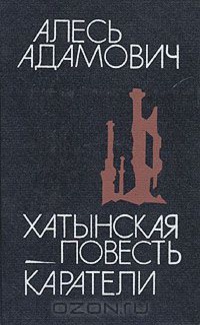 Автор: Алесь АдамовичНазвание: Хатынская повесть http://flibusta.net/b/163403/read В Белоруссии уничтожено более 9200 деревень, более чем в 600 из них убиты или  сожжены почти все жители, спаслись единицы. Об этом вы прочтете в книге.                                Авторы: Алесь Адамович, Даниил Гранин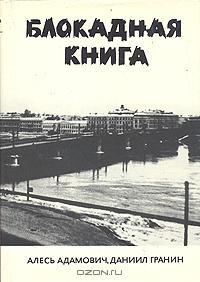                     «Блокадная книга» — суровая книга правды о блокадном Ленинграде. Ее страницы — ожившие воспоминания блокадников о муках и страданиях в осажденном городе, о голоде, смерти и жажде жизни. Героизм и мужество, слава и бессмертие ленинградцев, выстоявших в нечеловеческих условиях и защитивших свое достоинство, свой город, спустя полвека поражают умы и сердца людей, живущих на Земле.Даниил Гранин назвал девятьсот дней блокады Ленинграда «эпопеей человеческих страданий». «Блокадная книга», написанная им совместно с Алесем Адамовичем, основана на воспоминаниях и дневниках сотен блокадников. «Это была история не девятисот дней подвига, а девятисот дней невыносимых мучений», — писал Д.Гранин.http://www.flibusta.net/b/195397Автор: Светлана Алексиевич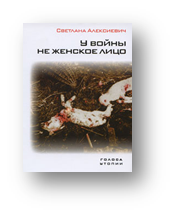 Название:  «У войны не женское лицо» http://flibusta.net/b/373159/readОдна из самых известных в мире книг о войне, положившая начало знаменитому художественно-документальному циклу Светланы Алексиевич "Голоса утопии". Переведена более чем на двадцать языков, включена в школьные и вузовские программы во многих странах. Писательница, в соответствии со своим творческим методом, постоянно дорабатывает книгу, убирая цензурную правку, вставляя новые эпизоды, дополняя записанные женские исповеди страницами собственного дневника, который она вела в течение семи лет работы над книгой. "У войны не женское лицо" - опыт уникального проникновения в духовный мир женщины, выживающей в нечеловеческих условиях войны.Автор: Виктор Петрович Астафьев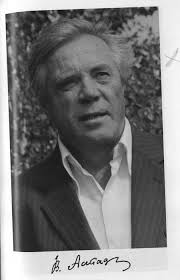 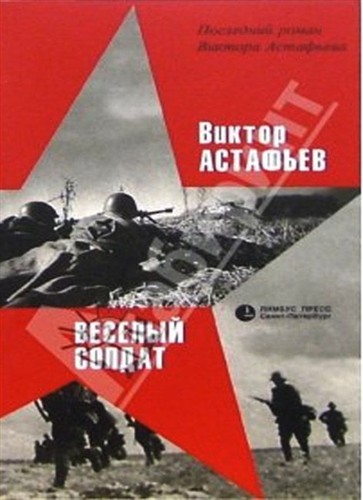 Название: «Веселый солдат» - http://flibusta.net/b/66061/read  Название: «Прокляты и убиты» -http://flibusta.net/b/368556/readНазвание: «Так хочется жить» http://flibusta.net/b/132682/read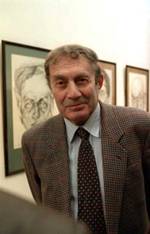 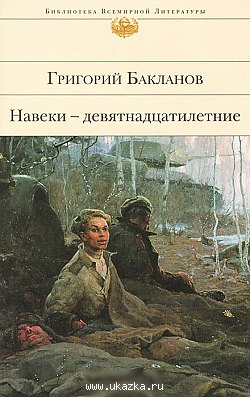 Автор: Григорий БаклановНазвание: «Июль 41 года»http://flibusta.net/b/148332/readНазвание: «Навеки — девятнадцатилетние» http://flibusta.net/b/148333/readАвтор: Владимир Богомолов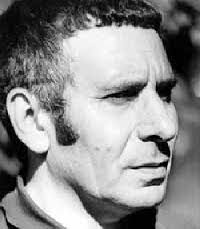 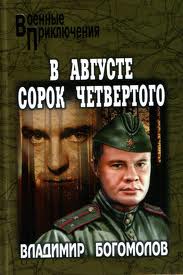 Название: «Момент истины (В августе сорок четвертого…)» - http://flibusta.net/b/383992/readВ романе рассказана история о том, как оперативно - розыскная группа контрразведки обезвреживает группу немецких агентов-парашютистов.Название: «Сердца моего боль»-http://flibusta.net/b/7691/readАвтор: Юрий Бондарев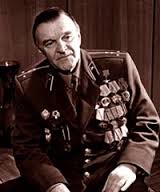 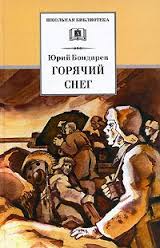 Название: «Горячий снег»  http://flibusta.net/b/276869/read В романе Юрия Бондарева отображены события зимы 1942 года, происходившие под Сталинградом, когда Советская Армия преградила путь танковым колоннам генерала Манштейна, прорывавшимся на помощь окруженной армии Паулюса.Автор: Бубеннов Михаил Семенович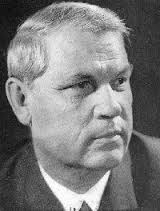 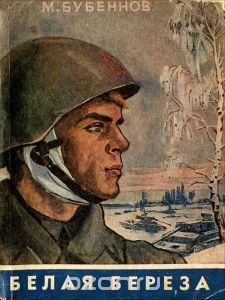  Название: «Белая береза»  http://flibusta.net/b/225659/read Роман воссоздает события первых месяцев Великой Отечественной войны - наступление гитлеровцев под Москвой осенью 1941 года и отпор, который дали ему советские воины. Автор показывает, как порой трудно и запутанно складываются человеческие судьбы. Одни становятся героями, другие встают на гибельный путь предательства. Через все произведение проходит образ белой березы - любимого дерева на Руси.Автор: Василь Быков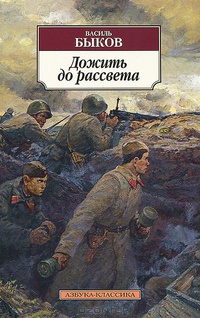 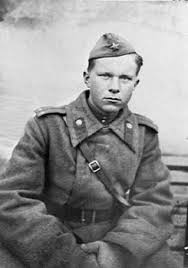 «Дожить до рассвета» http://flibusta.net/b/177179/read «Знак беды»  http://flibusta.net/b/179426/read «Третья ракета» http://flibusta.net/b/10140/readАвтор: Борис Васильев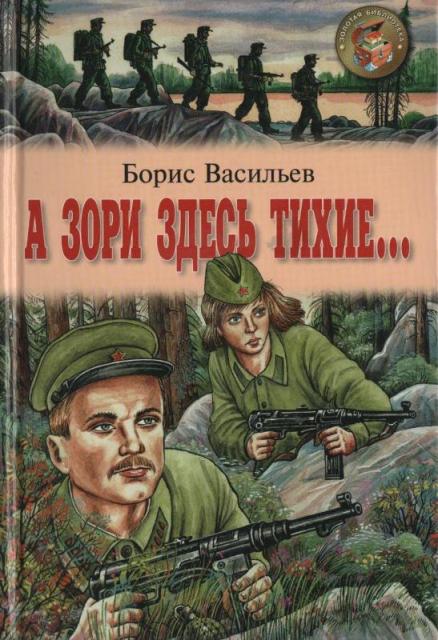 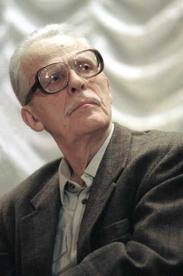 «А зори здесь тихие… Офицеры» http://flibusta.net/b/328689/readВ повести с поэтичным названием «А зори здесь тихие…» (1969) возникают экстремальные условия крошечного замкнутого пятачка земли, на котором оказываются старшина Васков с горсткой девушек. Повесть переносит внимание читателя с проблем чисто военных,батальных на гуманистические проблемы спасения, продления жизни на земле, «непосильности», невыносимости войны, прежде всего, для женщин. Борис Васильев эту мысль о несовместимости войны и женской хрупкости, красоты, материнства развернул, углубил не одним только поединком с шестнадцатью опытными диверсантами и гибелью пятерых девушек-зенитчиц. До этого поединка следует серия полукомических, шутливых эпизодов, как бы говорящих о «неудобстве» войны для девушек и негодности их для войны.  «Завтра была война» http://flibusta.net/b/336301/readВ книгу советского писателя вошли две повести: «Завтра была война», в центре которой судьбы двух поколений – отцов, принявших на себя огонь гражданской войны и детей, ставших солдатами Великой Отечественной войны.Автор: Константин Воробьёв 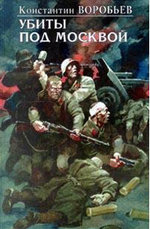 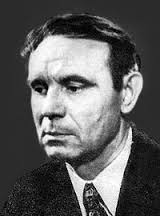 Название: “Убиты под Москвой”http://flibusta.net/b/260006/readВоробьев впервые написал правду о поражениях 1941 года, об истинных причинах наших неудач в начале войны. Он был одним из первых наших писателей, кто нашел в себе мужество замолвить слово за незаслуженно выпавших из списка героев войны людей в условиях куда более трудных, нежели самые сложные условия жизни на фронте – во вражеском плену сохранивших верность Отчизне.                                      Автор: Василий Гроссман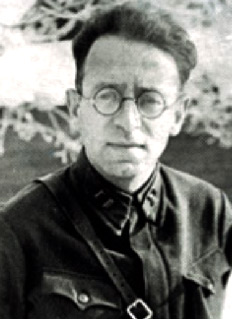 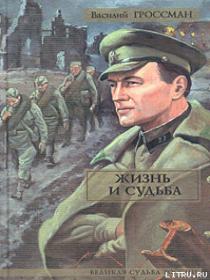 Название: «Жизнь и судьба»  http://flibusta.net/b/312635/read «Жизнь и судьба» - это роман-эпопея со множеством сюжетных линий, многоплановый и сложный по композиции. С огромной художественной силой раскрыта в романе античеловеческая сущность фашизма, разрушающего и уничтожающего жизнь. Жестокости, преступлениям фашистов в романе Гроссмана противостоит истинное сострадание человека к человеку, подчас с риском для своей жизни.Виталий Закруткин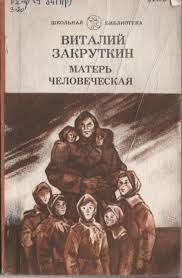 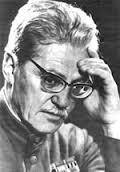 “Матерь Человеческая” http://flibusta.net/b/238167/read«Матерь человеческая» - замечательная, пронзительная повесть о величии духа простой русской женщины, спасительницы Жизни перед лицом смерти и войны.Эммануил Казакевич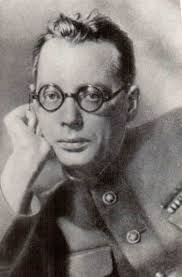 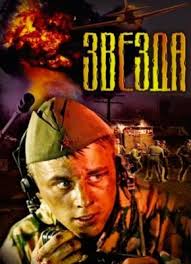 “Звезда”  http://flibusta.net/b/131427/read В сборник вошли повести и рассказы Э. Г. Казакевича о самых трудных и драматичных эпизодах Великой Отечественной войны.Кондратьев Вячеслав 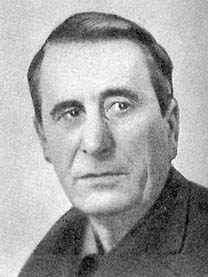 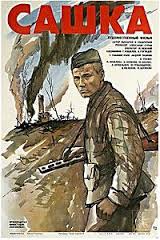 «Сашка»  http://flibusta.net/b/226750/read «Сашка» - высшее достижение Кондратьева, самое глубокое, самое совершенное его произведение. Главная его удача, подлинное открытие, которое не так часто встречается в литературе, – характер героя. Его отличают пытливый ум и простодушие, жизнестойкость и деятельная доброта, скромность и чувство собственного достоинства, твердость нравственных принципов и критический взгляд на происходящее.Виктор Курочкин 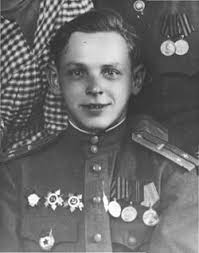 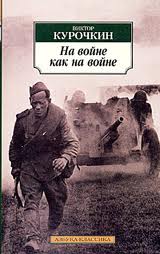 «На войне как на войне» http://flibusta.net/b/97702/readРусский писатель и сценарист Виктор Курочкин хорошо известен благодаря своим искренним и пронзительным произведениям о Великой Отечественной войне. Суровая правда его фронтовых историй всегда смягчается романтикой подвига и юмором, спасавшим людей в нечеловеческих условиях военного времени.Виктор Некрасов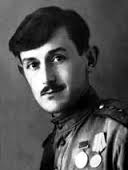 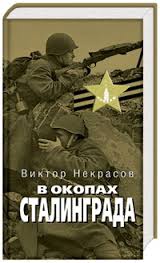 «В окопах Сталинграда»  http://flibusta.net/b/343914/read Повесть «В окопах Сталинграда» является главной книгой В.В. Некрасова, самым высоким достижением. Это было первое произведение не о войне, а изнутри войны, рассказ не наблюдателя, а участника, находившегося на переднем крае. Повесть была удостоена Сталинской (Государственной) премии.  Евгений Носов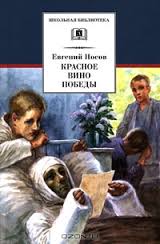 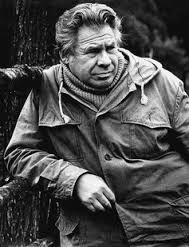  «Красное вино Победы» http://flibusta.net/b/149913/read Евгений Иванович Носов (1925–2002) пошел на фронт восемнадцатилетним в 1943 году. Служил артиллеристом противотанковой бригады, дошел до Восточной Пруссии. На подступах к Кенигсбергу был ранен и встретил День Победы в госпитале. Впечатления от этого события стали впоследствии основой одного из лучших и проникновенных произведений Носова – рассказа «Красное вино победы» (1969). «Шопен, соната номер два» http://flibusta.net/b/137877/read «Усвятские шлемоносцы»  http://flibusta.net/b/40093/readВера Федоровна Панова 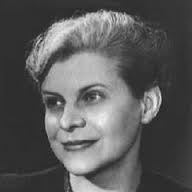 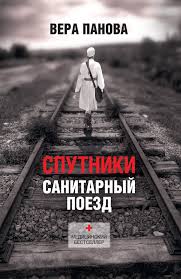 «Спутники» http://flibusta.net/b/147921/readПовесть «Спутники», - одна из лучших в отечественной литературе о войне. Война показана здесь с гуманной и нравственной точки зрения, с чувством искреннего сострадания к человеческим несчастьям, умноженным всеобщей национальной бедой. Живой язык, полнокровные характеры, безупречная точность деталей, интонация, соединяющая патетику и юмор, насмешливость и серьезность отличают художественный стиль «Спутников». Повесть «Спутники» - это не только вершина творчества В. Пановой, но и одно из лучших в отечественной литературе произведение о войне.Борис Полевой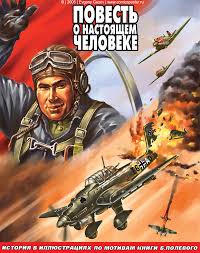 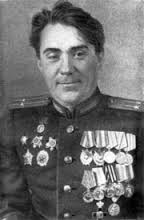 «Повесть о настоящем человеке»  http://flibusta.net/b/43759/readПовесть, удостоенная Государственной премии СССР, в основу которой положен реальный подвиг Героя Советского Союза А. П. Маресьева.Распутин Валентин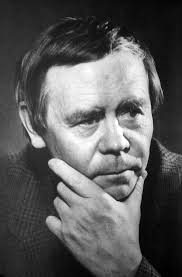 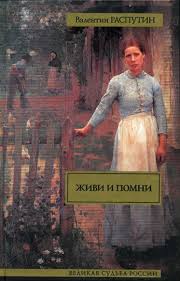 «Живи и помни» http://flibusta.net/b/149476/read«Живи и помни» - хрестоматийная повесть Распутина о войне - о военном деревенском быте, о чести и совести двух людей, о дезертире-муже и принявшей его жене (оплатившей затем его бегство своей смертью).Константин Михайлович Симонов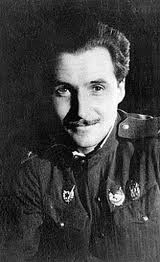 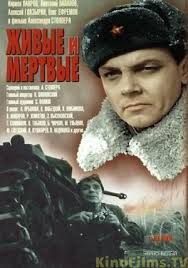 «Живые и мертвые» http://flibusta.net/b/192536/readВ книге изображены Московская и Сталинградская битвы, Белорусская операция и множество других узловых моментов войны. С беспощадной правдивостью описаны Симоновым страшные первые месяцы войны. Ничего не приукрашивая, писатель показывает временные неудачи советских войск, связанные с вероломным нападением гитлеровской армии и с нашими просчетами и ошибками. Война в романе показана большей частью глазами строевых и штабных командиров.Судьба героев трилогии накрепко привязана к еѐ центральной проблеме – вере в человека, справедливости по отношению к людям, убеждению, что хорошо воюет только тот солдат, которому верят.Иван Стаднюк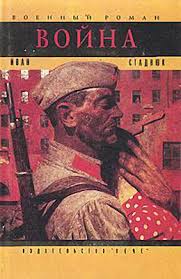 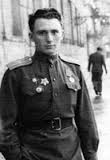 «Война»  http://flibusta.net/b/151894/readВ романе Иван Стаднюк показывает усилия нашего народа и сражения начального периода войны в Белоруссии и на Смоленской возвышенности. События происходят не только на Западном фронте, но и в Генеральном штабе, в Политбюро ЦК партии.Александр Фадеев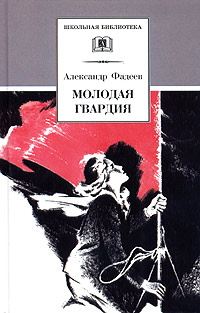 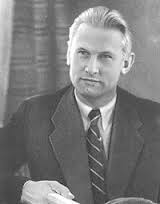 «Молодая Гвардия» http://flibusta.net/b/184141/readРоман основан на подлинных событиях. В центре повествования - история мужественной борьбы подпольной комсомольской организации небольшого донбасского города с немецкими оккупантами.Михаил Шолохов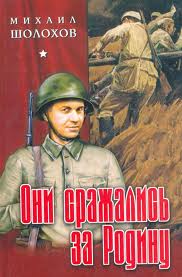 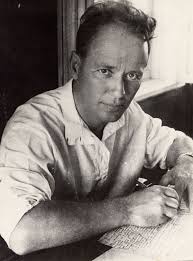 «Они сражались за Родину» http://flibusta.net/b/215874/read Книга посвящена героическому подвигу нашего народа в Великой Отечественной войне. Хотя главными героями являются солдаты, Шолохов намеренно не разделяет солдат и командиров, в романе ощущается единство всего народа: от солдата до главнокомандующего.                                     «Судьба человека»                                        http://flibusta.net/b/215872/readШироко известный рассказ о судьбе простого русского солдата в годы Великой Отечественной войны. Шолохова интересовала душа человека, сохранившего свое достоинство, сумевшего сказать точное слово о себе и мире. Рассказ пронизан светом надежды, который в ситуации даже самой страшной личной катастрофы связан с вечным и спасительным чувством любви, ответственности перед жизнью и будущим усыновленного ребенка.Cолженицын Александр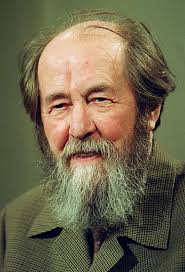 «Желябугские выселки»  http://flibusta.net/b/53460/read «Адлиг Швенкиттен» http://flibusta.net/b/53335/read